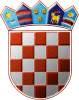 REPUBLIKA HRVATSKAGRADSKO IZBORNO POVJERENSTVOGRADA RIJEKEKLASA: 021-01/19-01/18URBROJ: 2170/01-16-00-19/7RIJEKA, 15. travnja 2019.Na osnovi članka 18. stavka 1. i 2., članka 20. stavka 1., 2. i 4. te članka 41. točke 4.  Zakona o izboru vijeća i predstavnika nacionalnih manjina ("Narodne novine", broj 25/19), Gradsko izborno povjerenstvo Grada RIJEKE, odlučujući o prijedlogu predlagatelja DEMOKRATSKA ZAJEDNICA MAĐARA HRVATSKE- UDRUGA PRIMORSKO-GORANSKE ŽUPANIJE   HORVATORSZAGI MAGYAROK DEMOKRATIKUS KOZOSSEGE TENGERMELLEKI-FENNSIKI MEGYE EGYESULETE, utvrdilo je, prihvatilo i objavljujePRAVOVALJANULISTU KANDIDATA ZA IZBOR ČLANOVA VIJEĆA MAĐARSKE NACIONALNE MANJINE U GRADU RIJECIPredlagatelj:DEMOKRATSKA ZAJEDNICA MAĐARA HRVATSKE- UDRUGA PRIMORSKO-GORANSKE ŽUPANIJE   HORVATORSZAGI MAGYAROK DEMOKRATIKUS KOZOSSEGE TENGERMELLEKI-FENNSIKI MEGYE EGYESULETEKandidati/kandidatkinje:PIROŠKA ARVAI; MAĐARICA; RIJEKA, EMILIJA RANDIĆA 2; rođ. 01.06.1959.; ŽELA ARVAI ŠPIGL; MAĐARICA; RIJEKA, ZDRAVKA KUČIĆA 37; rođ. 03.03.1988.; ŽMARIJA DROBINA; MAĐARICA; RIJEKA, HEGEDUŠIĆEVA 21; rođ. 17.04.1950.; ŽTEREZIA EDELENJI; MAĐARICA; RIJEKA, EMILIJA RANDIĆA 1A; rođ. 22.01.1944.; ŽKARLO FORGO; MAĐAR; RIJEKA, RADIĆEVA 59; rođ. 18.10.1940.; MJOŽEF HORVAT; MAĐAR; RIJEKA, FRANCA PREŠERNA 46; rođ. 12.02.1948.; MIZABELA KOŽUL; MAĐARICA; RIJEKA, ZAMETSKOG KORENA 32A; rođ. 10.02.1964.; ŽDUBRAVKA RUDIĆ-VRANIĆ; MAĐARICA; RIJEKA, KUMIČIĆEVA 57; rođ. 13.12.1941.; ŽPIROŠKA SCOTTI; MAĐARICA; RIJEKA, BRAĆE STIPČIĆ 34; rođ. 05.03.1945.; ŽEVA-VIKTORIA SUPERINA; MAĐARICA; RIJEKA, KAPITANOVO 1; rođ. 20.12.1941.; ŽANIKO SMILJANIĆ; MAĐARICA; RIJEKA, BUDICINOVA 18; rođ. 25.05.1954.; ŽZDENKA ŠIBALIN KLEPAC; MAĐARICA; RIJEKA, TINA UJEVIĆA 30; rođ. 04.08.1981.; ŽSILVIJA VESELINOVIĆ; MAĐARICA; RIJEKA, MILICE JADRANIĆ 28; rođ. 06.06.1962.; ŽANA VLASTELIĆ; MAĐARICA; RIJEKA, RADIĆEVA 59; rođ. 15.01.1946.; ŽEMIL VIOLA; MAĐAR; RIJEKA, NIKOLE CARA 9; rođ. 14.09.1970.; MPREDSJEDNIKVLADO BOSNER, v.r.